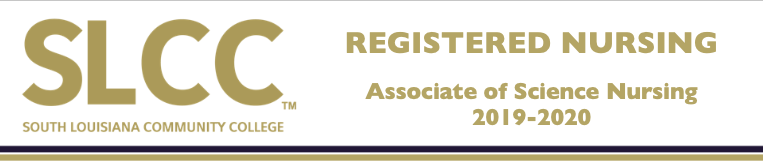 A grade of “C” or higher is required in all courses.DEGREE NOTES:1 Before applying to the Registered Nursing program students must complete at least one course in Fine Arts or one course in Humanities.  Before graduation, students must complete at least one course in each of these areas (Fine Arts and Humanities).2 Choose from General Education Courses: Music (MUSC), Theater (THEA) or Fine Arts (ARTS) except ARTS 2000.3 Choose from General Education Courses: History (HIST), English (ENGL 2XXX) except ENGL 2045 and 2070, or Communications (CMCN) except CMCN 1170, 1270, and 2145.Transfer information:  2 + 2 Articulation Agreements - SLCC offers various 2+2 programs in this major. 2+2 programs are designed for SLCC graduates who intend to transfer to specific 4-year institutions.  Students complete the requirements for their SLCC associate's degree by taking courses that will apply to their major at a specific 4-year institution  Review the transfer agreement section in our college catalog (http://catalog.solacc.edu) for copies of our 2+2 degree plans in Registered Nursing.This degree plan is an academic planning resource. The applicable edition of the college catalog is the official source for all degree requirements. The college reserves the right to change, modify, or alter this resource without notice.  The college strongly encourages students to consult their advisors for questions regarding degree completion.  OAA6/19REQUIRED PRE-REQUISITES ENGL 1010 Rhetoric & Composition 3 CreditsGrade Earned:MATH 1105 College Algebra 3 CreditsGrade Earned:BIOL 2022Human A & P I Lecture 3 CreditsGrade Earned:BIOL 2023Human A & P I Lab1 CreditGrade Earned:PSYC 2010Introduction to Psychology3 CreditsGrade Earned:Fine Arts see note 1 and note 2List Course:3 CreditsGrade Earned:TOTAL SEMESTER CREDITS 16SEMESTER 1 ENGL 1020Composition and Critical Thought3 CreditsGrade Earned:BIOL 2032Human A & P II Lecture 3 CreditsGrade Earned:BIOL 2033Human A & P II Lab1 CreditGrade Earned:PSYC 2080Developmental Psychology3 CreditsGrade Earned:NURS 1100Fundamentals of Nursing6 CreditsGrade Earned:TOTAL SEMESTER CREDITS 16SEMESTER 2NURS 2100 Adult Nursing I6 CreditsGrade Earned:NURS 2120 Mental Health Nursing4 CreditsGrade Earned:BIOL 2100General Microbiology3 CreditsGrade Earned:TOTAL SEMESTER CREDITS 13SEMESTER 3NURS 2200Adult Nursing II6 CreditsGrade Earned:NURS 2220Maternal Child Nursing7 CreditsGrade Earned:TOTAL SEMESTER CREDITS 13SEMESTER 4NURS 2300Adult Nursing III8 CreditsGrade Earned:MATH 2020Introductory Statistics3 CreditsGrade Earned:Humanities see note 1 and note 3List Course:3 CreditsGrade Earned:TOTAL SEMESTER CREDITS14Associate of Science Nursing - Nursing TOTAL DEGREE CREDITS Associate of Science Nursing - Nursing TOTAL DEGREE CREDITS 72